Què transporten aquestes canonades?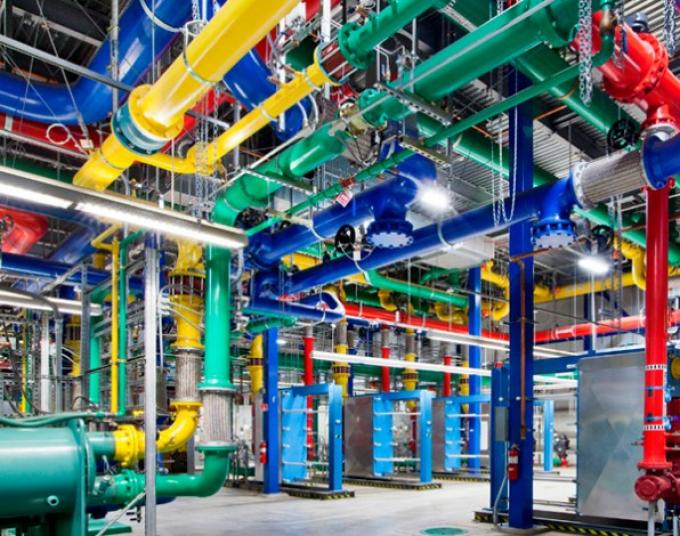 Què és el “Foam Glass”? Quines indicacions té? Què vol dir que una canonada té DN 25mm i PN 16?